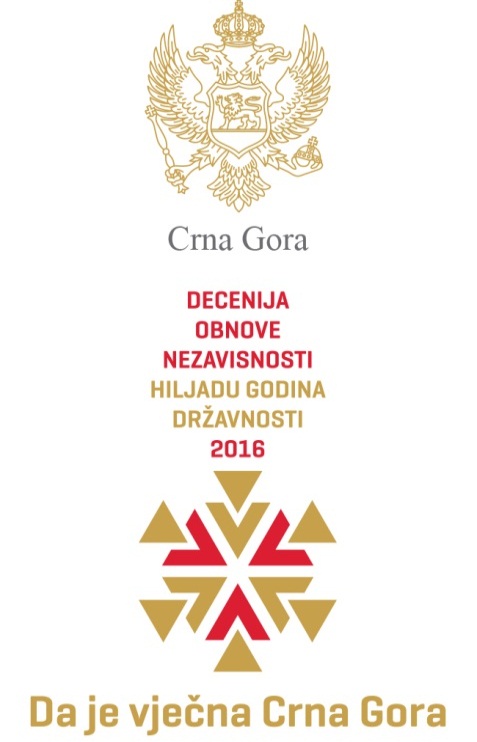          CRNA GORA                                                                                                                    OPŠTINA DANILOVGRAD                                                                                                                 Sekretarijat za urbanizam, komunalne, stambene                                                                                      poslove, saobraćaj i zaštitu životne sredine                                                                                                    Broj: 03–032-5-UP-178/2                                                                                                                 Danilovgrad, 08.07.2016.godine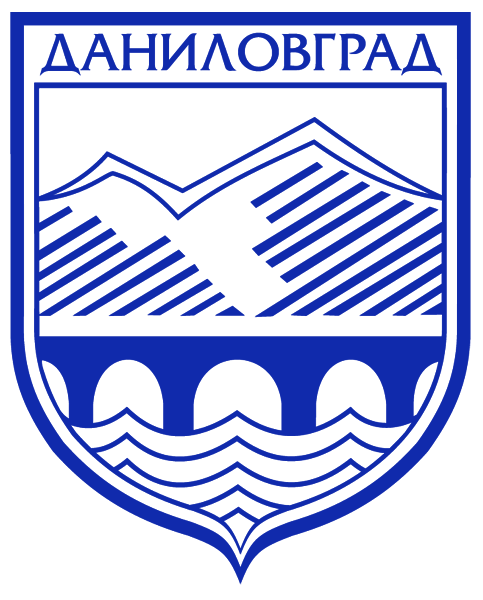 81410 Danilovgrad, Trg 9. decembar        		 	                                                                                          tel. 020/812-040	  	            	                         e-mail: urbanizamdg@yahoo.com                                                          tel.fax: 020/ 810-140        		                                 www.danilovgrad.me        _______________________________________________________________________Na osnovu člana 13 Zakona o procjeni uticaja na životnu sredinu („Sl. list RCG“, br. 80/05 i „Sl. list CG“, br. 40/10, 73/10, 40/11 i 27/13) i člana 196 Zakona o opštem upravnom postupku („Sl. list RCG“, br. 60/03 i "Sl. list Crne Gore", br. 32/11 ) u postupku odlučivanja po zahtjevu AD ,,Fabrika stočne hrane“ Spuž - Danilovgrad, o potrebi procjene uticaja na životnu sredinu, Sekretarijat za urbanizam, komunalne, stambene poslove, saobraćaj i zaštitu životne sredine donosi:R J E Š E NJ EUtvrđuje se da nije potrebna procjena uticaja na životnu sredinu projekta izmjene tehnologije i povećanja kapaciteta proizvodnje gotove hrane za životinje na 10 t/h, koji se planira na kat.parceli 355 KO Grbe, Danilovgrad.Nosilac projekta, AD ,,Fabrika stočne hrane“ Spuž - Danilovgrad, može pristupiti izvođenju projekta iz tačke I ovog  rješenja, u skladu sa važećim tehničkim normativima i standardima propisanim za tu vrstu projekta, uz obavezu da pri funkcionisanju projekta primijeni potrebne mjere zaštite i  to:da se tokom funkcionisanja projekta izbjegnu ili na najmanju mjeru svedu ugrožavanje i oštećenje prirode, shodno članu 10 Zakona o zaštiti prirode ( „Sl. list CG“, br. 51/08, 21/09, 40/11, 62/13 i 06/14);uradi plan upravljanja otpadom shodno članu 26 Zakona o upravljanju otpadom ( „Sl. list CG“, br. 64/11);sklopi ugovor sa ovlašćenim subjektima za upravljanje komunalnim otpadom;organizovati redovno pražnjenje septičke jame, i zbrinjavanje nastalog otpada tokom funkcionisanja i eventualnog prestanka rada projekta. količinu prašine nastalu u procesu proizvodnje svesti na najmanju moguću mjeru pridržavajući se mjera navedenih u početnoj dokumentaciji. sklopiti Ugovor sa ovlašćenim preduzećem za odvoz pakovane (džakirane) prašine.u slučaju izlivanja ulja i drugih maziva tokom funkcionisanja projekta potrebno je  
primijeniti hitne mjere za saniranje terena na način da se zauljano zemljište mora sakupiti kao opasni otpad i odložiti u posude namijenjene za tu vrstu otpada. U ovom slučaju pri  izlivanju potrebno je koristiti odgovarajući materijal radi absorpcije ulja. Ovaj otpad potrebno je predati ovlašćenom  preduzetniku za ovu vrstu otpada;sam proces proizvodnje može prouzrokovati buku iznad granica dozvoljenih opštinskom Odlukom  te je potrebno aktivnosti  uskladiti sa  Pravilnikom o graničnim vrijednostima buke u životnoj sredini, načinu utvrđivanja indikatora buke i akustičkih zona i metodama ocjenjivanja štetnih efekata buke ( "Sl. list CG", br. 60/11) i Odlukom o utvrđivanju akustičnih zona na području opštine Danilovgrad (“Sl.list CG”,br.19/16- opštinski propisi).izvršiti mjerenje nivoa buke u zoni najbližeg stambenog objekta jednom godišnje;ukoliko se uvede noćni rad dozvoljen je rad na mašinama koje emituju buku u granicama propisanim pravilnikom za stambenu zonu u toku noći (Pravilnik o graničnim vrijednostima buke u životnoj sredini, načinu utvrđivanja indikatora buke i akustičkih zona i metodama ocjenjivanja štetnih efekata buke, "Sl. list CG", br. 60/11),gubitak zelene površine nadomjestiti sadnjom autohtone drvenatse vegetacije na 
predmetnoj lokaciji (hrast, jasen, grab, nar, košćela, kesten, brijest),ukoliko dođe do akcidenta, koji može ugroziti životnu sredinu, prilikom funkcionisanja ili prestanka funkcionisanja projekta, nosilac projekta je dužan obavijestiti nadležni organ.                 Nosilac projekta je dužan ovo rješenje dati na uvid obrađivaču tehničke dokumentacije, kako bi se navedene mjere ispoštovale pri implementaciji tehničke dokumentacije i iste provjerile u postupku tehničke kontrole i tehničkog pregleda projekta.Nalaže se nosiocu projekta AD ,,Fabrika stočne hrane“ Spuž - Danilovgrad, da u slučaju prenamjene projekta ili proširenja kapaciteta izvedenog projekta, podnese zahtjev nadležnom organu za odlučivanje o potrebi procjene uticaja na životnu sredinu.O b r a z l o ž e nj eNosilac projekta, AD ,,Fabrika stočne hrane“ Spuž – Danilovgrad,  obratio se Sekretarijatu za urbanizam, komunalne, stambene poslove, saobraćaj i zaštitu životne sredine zahtjevom br. 03-032-5-UP-178 od 13.06.2016. godine, za odlučivanje o potrebi procjene uticaja na životnu sredinu  projekta izmjene tehnologije i povećanja kapaciteta proizvodnje gotove hrane za životinje na 10 t/h, koji se planira na kat.parceli 355 KO Grbe, Danilovgrad.Postupajući po zahtjevu nosioca projekta, a shodno odredbama člana 12 Zakona o procjeni uticaja na životnu sredinu („Sl. list RCG“, br. 80/05 i „Sl. list CG“, br. 40/10, 73/10, 40/11 i 27/13) Sekretarijat za urbanizam, komunalne, stambene poslove, saobraćaj i zaštitu životne sredine obavijestio je zainteresovane organe, organizacije i javnost, organizovao javni uvid i obezbijedio dostupnost podataka i dokumentacije nosioca projekta.Razmatranjem zahtjeva nosioca projekta i podataka o predmetnoj lokaciji, karakteristikama i mogućim uticajima navedenog projekta na životnu sredinu, Sekretarijat za urbanizam, komunalne, stambene poslove, saobraćaj i zaštitu životne sredine utvrdio je razloge za donošenje ovog rješenja:navedenim projektom planirana je izmjena tehnologije i povećanja kapaciteta proizvodnje gotove hrane za životinje na 10 t/h, na kat.parceli 355 KO Grbe, Danilovgrad.shodno Uredbi o objektima za koje se vrši procjena uticaja na životnu sredinu (,,Sl. list RCG’’, br. 20/07, ,,Sl. list CG’’, br. 47/13 i 53/14) objekat se nalazi na listi II projekata za koje se može zahtijevati procjena uticaja na životnu sredinu;tokom funkcionisanja projekta neće doći do zagadjivanja površinskih i podzemnih voda poštovanjem propisanih mjera za neutralisanje i smanjenje negativnog uticaja;u fabrici ne nastaje opasni otpad. Čvrsti otpad koji nastaje prilikom procesa proizvodnje i pakovanja gotovih  proizvoda odlagaće se u kontejnere koje će prazniti ovlašćeni subjekt;fekalne vode se odvode u vodonepropusnu septičku jamu koja se po potrebi prazni od strane ovlašćenog subjekta;u slučaju ispuštanja ulja ili goriva biće preduzete potrebne mjere u cilju sprečavanja spiranja istih u najbliže recipijente;količina prašine tokom rada pogona svedena je na najmanju moguću mjeru, primjenom jedne od najsavremenijih tehnologija u ovoj oblasti. Pogon sadrži tri vrećasta filtra.uzimajući u obzir raspoloživu dokumentaciju i podatke o karakteristikama planiranog projekta i predmetne lokacije, važeće tehničke normative i standarde propisane za izgradnju, korišćenje i održavanje ove vrste objekata, kao i odgovarajuće mjere zaštite utvrđene u tački II dispozitiva ovog rješenja, ne očekuje se značajni negativni uticaj na segmente životne sredine u toku izvođenja i funkcionisanja predmetnog projekta.Imajući u vidu prethodno navedeno, Sekretarijat za urbanizam, komunalne, stambene poslove, saobraćaj i zaštitu životne sredine, na osnovu sprovedenog postupka, razmatranja zahtjeva nosioca projekta i uvida u dostavljenu dokumentaciju, kao i primjenom odredaba člana 13, a u vezi sa članom 5 stav 1 tačka 2 Zakona o procjeni uticaja na životnu sredinu („Sl. list RCG“, br. 80/05 i „Sl. list CG“, br. 40/10, 73/10, 40/11 i 27/13) i člana 196 Zakona o opštem upravnom postupku („Sl. list RCG“, br. 60/03 i „Sl. list CG“, br. 32/11) odlučeno je kao u dispozitivu ovog rješenja.Ovim rješenjem su utvrđene mjere za sprječavanje mogućih štetnih uticaja na životnu sredinu u toku eksploatacije projekta i naloženo nosiocu projekta da ovo rješenje da na uvid obrađivaču tehničke dokumentacije, kako bi se navedene mjere ispoštavale pri izradi i implementaciji tehničke dokumentacije i provjerile u postupku tehničke kontrole i tehničkog pregleda projekta.Takođe, rješenjem je utvrđena obaveza nosioca projekta da u slučaju prenamjene ili proširenja kapaciteta izvedenog projekta, podnese zahtjev nadležnom organu za odlučivanje o potrebi procjene uticaja na životnu sredinu.PRAVNA POUKA: Protiv ovog rješenja može se izjaviti žalba Glavnom administratoru u roku od 15 dana od dana prijema istog. Žalba se predaje preko ovog sekretarijata i taksira sa 5,00 € administrativne takse.DOSTAVLJENO:                                    Obradio/la :                                S E K R E T A R,- Nosiocu projekta                               Sandra Vuković                 Arh. Vasilije R. Otašević dipl. ing.- Glavnom administratoru- Agenciji za zaštitu životne sredine,- Ekološkoj inspekciji- U javnu knjigu o sprovedenim postupcima   procjene uticaja na životnu sredinu- a/a